W A R U N K I    T E C H N I C Z N EPrace geodezyjne w zakresie modernizacji ewidencji gruntów i budynków dla obrębu Granowiec Gmina Sośnie Przed złożeniem oferty istnieje możliwość zapoznania się ze stanem bazy danych oraz materiałami zasobu w siedzibie Starostwa Powiatowego w Ostrowie Wielkopolskim przy ul. Powstańców Wielkopolskich 16, 63-400 Ostrów Wielkopolski (pokój nr 216, 210) w dni robocze w godzinach od 8.00 do 14.30.Z uwagi na obowiązujące ograniczenia wynikające z ogłoszonego stanu pandemii, termin wizji lokalnej należy wcześniej uzgodnić z Zamawiającym.I.  DANE  FORMALNO-ORGANIZACYJNEI - 1. PRZEDMIOT OPRACOWANIAPrace geodezyjne w zakresie modernizacji ewidencji gruntów i budynków dla obrębu Granowiec, obejmują modyfikację i utworzenie bazy danych obiektowej, numerycznej mapy ewidencji gruntów i budynków, w zakresie granic działek ewidencyjnych, konturów klasoużytków, bazy danych ewidencji budynków i lokali, bazy danych punktów adresowych, oraz georeferencje wprowadzonych do bazy danych obiektów Zasięg Zasobu Geodezyjnego i aktualizacje rastrów mapy zasadniczej.Zadanie zostało podzielone na 3 etapy:Etap 1 – obejmować będzie modyfikację i utworzenie bazy danych obiektowej, numerycznej mapy ewidencji gruntów i budynków w zakresie działek ewidencyjnych, na podstawie materiałów państwowego zasobu geodezyjnego
i kartograficznegoEtap 2 – obejmować będzie modyfikację i utworzenie bazy danych ewidencji budynków i lokali oraz bazy danych punktów adresowych       Etap 3 – obejmować będzie modyfikację i utworzenie cyfrowych zbiorów danych dotyczących konturów klasoużytków gruntowych, ustalenia granic obrębów (w zakresie punktów z digitalizacji), georeferencję materiałów zasobu - obiektów Zasięg Zasobu Geodezyjnego oraz aktualizacje rastrów map zasadniczych.I - 2. OBSZAR   OPRACOWANIAWojewództwo: wielkopolskiePowiat:  ostrowskiJednostka ewidencyjna: Sośnie – 301708_2Obręb ewidencyjny: Granowiec – 0005Teryt miejscowości: 0208953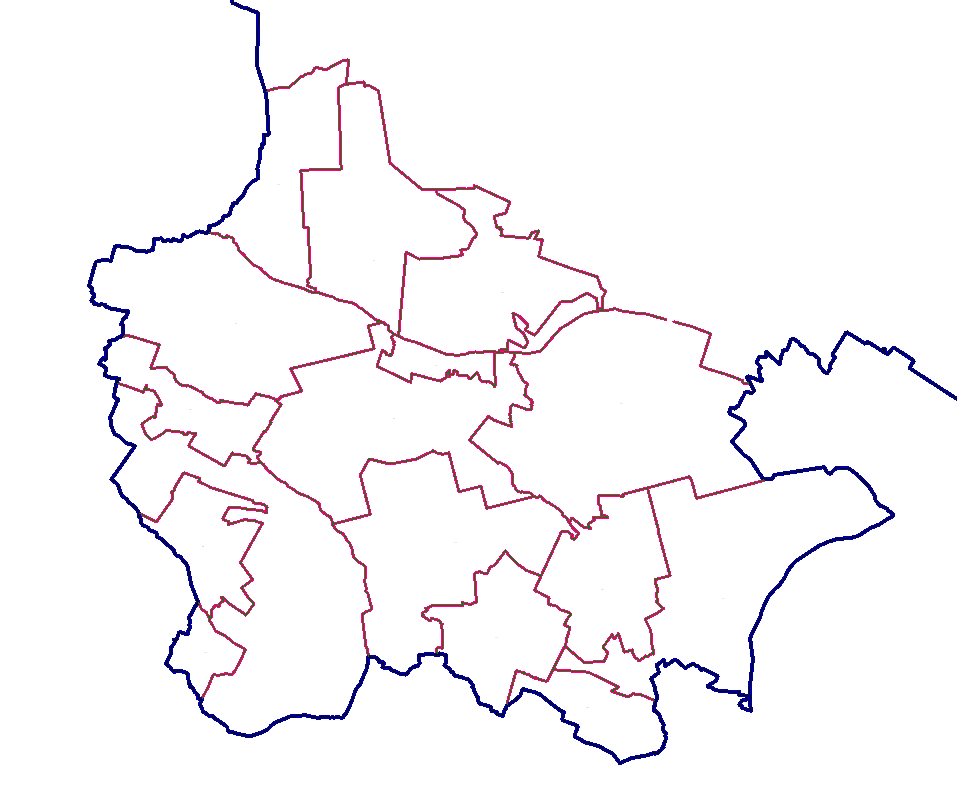 Szczegółowy wykaz danych objętych opracowaniem jest zawarty w pkt.  I-4 Podstawowe dane o obiekcie.I - 3. PODSTAWOWE  PRZEPISY  PRAWNEUstawa z dnia 17.05.1989r. Prawo geodezyjne i kartograficzne (t.j. Dz.U.2020.2052 ze zm.),Rozporządzenie Ministra Rozwoju Regionalnego i Budownictwa z dnia 29.03.2001r. w sprawie ewidencji gruntów i budynków (t.j. Dz.U.2019.393) - uchylone z dniem 31 lipca 2021 roku Rozporządzenie Ministra Rozwoju z dnia 18.08.2020r.. w sprawie standardów technicznych wykonywania geodezyjnych pomiarów sytuacyjnych i wysokościowych oraz opracowywania i przekazywania wyników tych pomiarów do państwowego zasobu geodezyjnego i kartograficznego (Dz.U.2020.1429),Rozporządzenie Ministra Administracji i Cyfryzacji z dnia 2.11.2015r. w sprawie bazy danych obiektów topograficznych oraz mapy zasadniczej (Dz.U.2015.2028),Rozporządzenie Ministra Rozwoju, Pracy i Technologii z dnia 02.04.2021r. w sprawie organizacji i trybu prowadzenia państwowego zasobu geodezyjnego i kartograficznego (Dz.U.2021.820),Ustawa z dnia 21.08.1997r. o gospodarce nieruchomościami (t.j. Dz.U.2020.1990 ze zm.),Ustawa z dnia 10.052018r. o ochronie danych osobowych (t.j. Dz.U.2018.1781) oraz przepisy Rozporządzenia Parlamentu Europejskiego i Rady (UE) 2016/679 z dnia 27 kwietnia 2016 roku w sprawie ochrony osób fizycznych w związku z przetwarzaniem danych osobowych i w sprawie swobodnego przepływu takich danych oraz uchylenie dyrektywy 95/46/WE (ogólne rozporządzenie o ochronie danych osobowych RODO),Ustawa z dnia 07.07.1994r. Prawo budowlane (t.j. Dz.U.2020.1333 ze zm.),Ustawa z dnia 3.02.1995r. o ochronie gruntów rolnych i leśnych (t.j. Dz.U.2017.1161 ze zm.),Ustawa z dnia 19.10.1991r. o gospodarowaniu nieruchomościami rolnymi Skarbu Państwa
 (t.j. Dz.U.2020.2243),Ustawa z dnia 21.03.1985r. o drogach publicznych. (t.j. Dz.U.2020.470 ze zm.),Ustawa z dnia 29.06.1995r. o statystyce publicznej (t.j. Dz.U.2021.955),Ustawa z dnia 29.08.2003r. o urzędowych nazwach miejscowości i obiektów fizjograficznych
(t.j. Dz.U.2019.1443),+  przepisy wykonawcze do ww. ustaw oraz przepisy obowiązujące w trakcie wykonania zamówienia W związku ze zmianą Prawa geodezyjnego i kartograficznego oraz planowaną zmianą przepisów wykonawczych do ustawy (szczególnie rozporządzenia w sprawie ewidencji gruntów i budynków), opracowanie musi uwzględniać obowiązujące przepisy w dacie przekazania opracowania do odbioru.I - 4. PODSTAWOWE DANE O OBIEKCIE – stan na dzień 2 czerwca 2021 rokuPodstawowe dane o obrębie GranowiecInformacje zawarte w powyższej tabeli nie określają rzeczywistej liczby budynków w obrębie a jedynie informują o liczbie budynków wprowadzonych do bazy danych. Liczba ta może znacząco odbiegać od liczby faktycznie występujących budynków
w terenie.Dana: Ilość budynków wprowadzonych do bazy danych – wskazuje liczbę budynków wprowadzonych do bazy danych, które nie zostały uwidocznione w EGiB – czyli dla których nie został założony Arkusz danych ewidencyjnych budynków.Dana: Ilość budynków uwidocznionych w EGiB - wskazuje liczbę budynków uwidocznionych w EGiB – czyli dla których został założony Arkusz danych ewidencyjnych budynków. Ilość dokumentów i map przeznaczonych do georeferencji w bazie danych mapy numerycznej obrębu Granowiec:II. ISTNIEJĄCE MATERIAŁY GEODEZYJNE I KARTOGRAFICZNEII-1. POZIOMA OSNOWA GEODEZYJNAObręb Granowiec gmina Sośnie leży w obszarze 6 pasa południkowego układu współrzędnych płaskich prostokątnych PL-2000.W roku 2002 opracowano numeryczną bazę danych punktów Poziomej Osnowy Geodezyjnej dla powiatu ostrowskiego w układzie 1965 strefa 4 w systemie GEO-INFO 2000 (obecnie GEO-INFO Mapa).  Natomiast
w 2014 roku wykonano transformację bazy danych zasobu numerycznego GEO-INFO Mapa
oraz plików rastrowych do układu PL-2000.Osnowa pozioma podstawowa 1 i 2 klasyNa terenie objętym opracowaniem nie ma punktów poziomej osnowy podstawowej 1 i 2 klasy. Osnowa pozioma szczegółowa 3 klasyNa terenie objętym opracowaniem zlokalizowanych jest 10 punktów osnowy poziomej szczegółowej 3 klasy. Punkty te posiadają współrzędne w państwowym układzie współrzędnych „2000” i  „1965”.9 punktów osnowy posiada opisy topograficzne. Punkty zostały założone w latach 1968 – 1981.Osnowa pomiarowaTeren objęty opracowaniem pokrywa sieć 282 punktów osnowy poziomej pozaklasowej z czego 65 punktów posiada opisy topograficzne. Sieć punktów osnowy pomiarowej była zakładana w miarę potrzeb w ramach wykonywania prac geodezyjnych. W skład osnowy pomiarowej wchodzi osnowa katastralna i osnowa leśna (Nadleśnictwo Świeca).Wszystkie punkty posiadają współrzędne w państwowym układzie współrzędnych „2000” i  „1965”.II-2. OPERAT MAPY ZASADNICZEJObszar objęty opracowaniem nie jest pokryty jednolicie mapami zasadniczymi i sytuacyjno-wysokościowymi. Pokrycie mapą zasadniczą oraz sytuacyjno-wysokościową w szczególności obejmuje tereny zurbanizowane.
W większości przypadków mapy zasadnicze oraz sytuacyjno-wysokościowe były zakładane w skali 1:1000
w państwowym układzie „1965”, ale występują również mapy w skali 1:2000. Mapa zasadnicza prowadzona jest w postaci rastrowej w układzie PL-2000 i uzupełniana systematycznie danymi wektorowymi w systemie GEO-INFO Mapa na podstawie operatów przyjmowanych do PZGiK.II-3. OPERAT EWIDENCJI GRUNTÓW I BUDYNKÓWMapa ewidencyjna dla obrębu Granowiec prowadzona jest w postaci 3 arkuszy analogowej w skali 1:5000. Od 2012 roku do bazy danych wprowadzane są na bieżąco, na podstawie przyjmowanych do zasobu operatów technicznych, obiekty bazy EGiB. Dla całego obszaru opracowania operat ewidencji gruntów i budynków nie zawiera w pełni danych dotyczących budynków i lokali, tak aby można było tworzyć podstawowe raporty, tzn. rejestr budynków, rejestr lokali, kartotekę budynków i kartotekę lokali.Aktualnie funkcjonujący operat ewidencji dla obrębu Granowiec, gmina Sośnie, został założony w roku 1964 na podstawie operatów katastralnych oraz pomiarów wykonywanych na potrzeby ustalenia stanu władania
i przebiegu granic użytków gruntowych. Powierzchnie działek, użytków i klas zostały wykazane z dokładnością do 1 ara.Decyzja Nr 10/42/69 Prezydium Powiatowej Rady Narodowej w Ostrowie Wielkopolskim z dnia 28 sierpnia 1969 r. w sprawie: zatwierdzenia projektu wymiany gruntów we wsi Granowiec gromada Sośnie powiat Ostrów Wlkp. (dokumentacja przyjęta do zasobu w dniu 03.02.1970 r. pod numerem 171/4/7/9/1970).Decyzja Nr PG-sc III 472/24/74 Naczelnika Miasta i Powiatu w Ostrowie Wielkopolskim z dnia 3 grudnia 1974 r. w sprawie: zatwierdzenia projektu scalenia gruntów wsi Granowiec gminy Sośnie i wsi Uciechów gminy Odolanów (dokumentacja przyjęta do zasobu w dniu 10.08.1976 r. pod numerem 171/4/7/7/1976).Aktualizacja ewidencji gruntów - 2 tomy (dokumentacja przyjęta do zasobu w dniu 10.08.1976 r. pod numerem 171/4/7/7/1976).Scalenie i wymiana gruntów wsi Granowiec (dokumentacja przyjęta do zasobu w dniu 17.04.1982 r. pod numerem 171/4/7/2/1982):Decyzja Nr WGsc 472/94/81 Wojewody Kaliskiego z dnia 27 lipca 1981 r. w sprawie zatwierdzenia projektu scalenia gruntów wsi Granowiec gminy Sośnie oraz częściowo wsi Garki gmina Odolanów i wsi Przygodzice gmina Przygodzice.Decyzja Nr G-sc 472/5/84 z dnia 15 czerwca 1984 r. uchylająca z urzędu decyzję Wojewody Kaliskiego
z dnia 27 lipca 1981 r. nr WG sc 472/94/81 w sprawie zatwierdzenia projektu scalenia gruntów we wsi Granowiec w części dotyczącej gruntów będących w użytkowaniu Rolniczej Spółdzielni Produkcyjnej
w Granowcu o ogólnym obszarze 211,16 ha.Decyzja nr GSC-7452/29/85 z dnia 15 października 1985 r. wydana przez Urząd Wojewódzki w Kaliszu
w sprawie zatwierdzenia wydzielonych działek uprzednio scalonych dla Rolniczej Spółdzielni Produkcyjnej we wsi Granowiec gmina Sośnie, która uległa likwidacji.Decyzja Nr 7451/1/87 z dnia 22 stycznia 1987 r. wydana przez Naczelnika Gminy Sośnie w sprawie zatwierdzenia wydzielonych działek uprzednio scalonych dla Rolniczej Spółdzielni Produkcyjnej we wsi Granowiec, gmina Sośnie, która uległa likwidacji.Kontrola okresowa ewidencji gruntów przyjęta do zasobu w dniu 17.04.1982 r. pod numerem 171/4/7/1/1982.Kontrola okresowa przyjęta do zasobu w dniu 18.02.1997 r. pod numerem SO05-3/1997, zatwierdzona decyzją Kierownika Urzędu Rejonowego w Ostrowie Wielkopolskim z dnia 16.07.1996 r. Nr GG-7414/15/94/95/96W roku 1992 zmieniono technikę prowadzenia części opisowej operatu ewidencji gruntów poprzez założenie komputerowej bazy danych w systemie MSEG. Obecnie Zamawiający prowadzi bazy danych przy użyciu Zintegrowanego Systemu Informacji Przestrzennej GEO-INFO Mapa.II-4. MATERIAŁY GEODEZYJNE I KARTOGRAFICZNEW Powiatowego Ośrodka Dokumentacji Geodezyjnej i Kartograficznej w Ostrowie Wielkopolskim znajdują się materiały zasobu dotyczące:katastru pruskiego,rozgraniczeń nieruchomości,  podziałów nieruchomości,  wznowień znaków granicznych nieruchomości,  wyznaczenia punktów granicznych,  ustalenia przebiegu granic działek ewidencyjnych,aktualizacji mapy zasadniczej,map do celów projektowych,aktualizacji użytków gruntowych,inwentaryzacji powykonawczych obiektów budowlanych,wytyczeń obiektów budowlanych,i inne.Szkice polowe z pomiarów sytuacyjnych i inwentaryzacji powykonawczej kompletowane były do sekcji mapy zasadniczej lub do obrębu. W związku z wejściem w życie rozporządzenia Ministra Administracji
i Cyfryzacji z dnia 5 września 2013 r. w sprawie organizacji i trybu prowadzenia państwowego zasobu geodezyjnego i kartograficznego od 2014 roku materiały, które zostały przyjęte do zasobu po wejściu
w życie powołanego przepisu są ewidencjonowane zgodnie z  rozporządzeniem.Materiały zgromadzone w zasobie są opracowane  w układzie 1965 strefa 4, w układzie PL-2000 oraz
w układzie lokalnym.
W 2014 roku wykonano transformację bazy danych zasobu numerycznego GEO-INFO Mapa oraz plików rastrowych do układu PL-2000. II-5. OPROGRAMOWANIE WYKORZYSTYWANE PRZEZ ZAMAWIAJĄCEGO DO PROWADZENIA PAŃSTWOWEGO ZASOBU GEODEZYJNEGOZamawiający prowadzi bazy Państwowego Zasobu Geodezyjnego i Kartograficznego  przy użyciu Zintegrowanego Systemu Informacji Przestrzennej GEO-INFO Mapa (w skrócie GI Mapa) firmy Systherm Info spółka z o.o.
z Poznania, wersja 21.2.1.0.Z uwagi na konieczność wprowadzenia zmian prawnych lub usunięcie istotnych usterek uniemożliwiających prawidłowe realizowanie zadań w zakresie prowadzenia baz PZGiK w okresie realizacji zamówienia Zamawiający zastrzega sobie prawo zmiany wersji oprogramowania do nowszej. W każdym takim przypadku Zamawiający poinformuje Wykonawcę o wprowadzeniu nowej wersji oprogramowania GI Mapa. III. SZCZEGÓŁOWY ZAKRES OPRACOWANIAIII-1. POBRANIE MATERIAŁÓW Z POWIATOWEGO OŚRODKA DOKUMENTACJI GEODEZYJNEJ I KARTOGRAFICZNEJNależy pobrać z Powiatowego Ośrodka Dokumentacji Geodezyjnej i Kartograficznej w Ostrowie Wielkopolskim, zwanego dalej ośrodkiem, materiały zasobu opisane w  pkt. II warunków technicznych, a w szczególności:- bazę danych ewidencyjnych, bazę danych punktów osnowy oraz zasięgów zasobu geodezyjnego wprowadzonych 
 do bazy,- skalibrowane rastry map zasadniczych i sytuacyjno-wysokościowych,   - skany analogowych map ewidencyjnych,- skany materiałów zasobu z sąsiednich obrębów dla których nie została założona mapa numeryczna (Mariak, Młynik).Wykonawca prac, od momentu podpisania umowy na przedmiotowe części zadania, zobowiązany jest 
do prowadzenia Dziennika Robót, dokumentując w nim wszelkie istotne działania w ramach opracowania, w tym dodatkowe ustalenia i uzgodnienia z  Zamawiającym. Pobierając bazy danych oraz materiały z zasobu, Wykonawca winien zadbać o dokonanie wpisu w Dzienniku Robót daty, na jaką ośrodek sporządził kopie wydawanych baz danych.Przed przystąpieniem do wykonywania prac należy ustalić z ośrodkiem zasadę i stronę organizacyjną udostępniania materiałów zasobu (etapowość udostępniania) oraz materiałów wpływających do ośrodka w trakcie prac, a także
w kontekście powyższego, datę końcową na jaką będzie aktualna baza danych objęta niniejszym opracowaniem (ustaleń dokonać poprzez wpis w Dzienniku Robót). Data ta będzie także datą na jaką Wykonawca dokona ostatecznego sprawdzenia spójności bazy danych ewidencyjnych (raporty końcowe do operatu). Stąd też Wykonawca zobowiązany jest w tej dacie, powtórnie pobrać aktualną bazę danych ewidencyjnych.Dane niezbędne do realizacji zostaną udostępnione na serwerze FTP Zamawiającego lub na nośnikach danych dostarczonych przez Wykonawcę. Wykonawca prac wykorzystując ww. dane zobowiązany jest przestrzegać przepisów ustawy o ochronie danych osobowych.III-2. ANALIZA MATERIAŁÓW ŹRÓDŁOWYCH PZGIKWykonawca założy roboczą bazę danych EGiB poprzez implementację cyfrowych zbiorów danych udostępnionych mu przez Zamawiającego. Oprogramowanie, z którego będzie korzystał wykonawca do przetwarzania danych w roboczej bazie danych EGiB, musi zapewnić zachowanie identyfikatorów IIP obiektów EGiB oraz zachować historię zmian poprzez tworzenie nowych wersji obiektów.Analizę materiałów należy przeprowadzić pod kątem zakresu i sposobu ich wykorzystania do opracowania, obejmując nią dane pomiarowe, w szczególności dane dotyczące pomiarów działek, budynków, użytków gruntowych.Celem analizy materiałów źródłowych PZGiK jest wyselekcjonowanie dokumentacji nadającej się
do wykorzystania do budowy roboczej bazy danych EGiB, tj. zawierającej dane o odpowiedniej treści i jakości. Analizę jakości (wiarygodności oraz standardów technicznych) materiałów źródłowych PZGiK oraz zakresu możliwego ich wykorzystania dokonuje Wykonawca. W przypadku uzasadnionych wątpliwości dotyczących sposobu i/lub zakresu wykorzystania materiałów źródłowych PZGiK, Wykonawca dokonuje stosownych uzgodnień w tym zakresie
z Zamawiającym (poprzez wpisy w Dzienniku Robót). Wykonawca dokumentuje wyniki analizy materiałów źródłowych PZGiK oraz poczynionych uzgodnień z Zamawiającym w raporcie Wynik analizy materiałów źródłowych sporządzonym w formie tabeli zgodnie z załącznikiem nr 1 do Warunków Technicznych.  III-3. OSNOWA Przed przystąpieniem do opracowania mapy numerycznej należy dokonać analizy danych udostępnionych z państwowego zasobu geodezyjnego i kartograficznego w zakresie wszystkich punktów osnowy poziomej oraz dokonać oceny jej przydatności do dalszego wykorzystania. Należy przeprowadzić pomiar kontrolny punktów osnowy pomiarowej niezbędny do określenia jej dokładności
i przydatności do dalszego wykorzystania. W przypadku nie spełnienia obowiązujących standardów należy wykonać wyrównanie osnowy pomiarowej. Do opracowania dołączyć porównanie współrzędnych punktów osnowy pomiarowej, pozyskanych z bazy danych ze współrzędnymi punktów otrzymanymi z pomiaru i wyrównania osnowyW przypadku bezpośredniego pomiaru na gruncie stabilizowanych punktów granicznych, po wcześniejszym uzgodnieniu z Zamawiającym,  Zamawiający nie wymaga weryfikacji stanu osnowy pomiarowej.   III-4.  GRANICA JEDNOSTKI EWIDENCYJNEJNależy przyjąć istniejące opracowanie powstałe w wyniku wykonania prac geodezyjno-kartograficznych związanych
z opracowaniem bazy danych, w zakresie granic jednostki ewidencyjnej, w przypadku ich pozyskania metodą analityczną. Dla części granic jednostki ewidencyjnej pozyskanych z digitalizacji należy przebieg granic ustalić
w formie protokolarnej, a  następnie wykonać bezpośredni pomiar w oparciu o osnowę geodezyjną. Przy ustaleniu granic jednostki ewidencyjnej należy wykorzystać dane zawarte w Państwowym Rejestrze Granic. Położenie punktów granicznych ustalić w trybie przepisów rozporządzenia w sprawie ewidencji gruntów i budynków.Dla każdego punktu granicznego uwidocznionego w bazie danych EGiB należy ustalić atrybuty zgodnie
z modelem pojęciowym danych EGiB, zawartym w rozporządzeniu w sprawie ewidencji gruntów i budynków.
W przypadku punktów granicznych już ujawnionych w bazie danych EGiB Wykonawca zweryfikuje wartości atrybutów i w razie stwierdzenia nieprawidłowości wyeliminuje je.Na dzień dzisiejszy w przebiegu granic obrębu Granowiec a także w przebiegu granic jednostki ewidencyjnej, nie występują punkty pozyskane z digitalizacji. Punkty takie mogą się pojawić gdy zostanie wprowadzona geometria wszystkich działek w obrębie.III-5.  GRANICA OBRĘBU EWIDENCYJNEGONależy przyjąć istniejące dane w zakresie granic obrębów ewidencyjnych, które zostały pozyskane metodą analityczną, na podstawie istniejącej dokumentacji pozwalającej na jednoznaczne określenie współrzędnych punktów granicznych w ramach opracowania bazy danych. Dla części granic obrębu ewidencyjnego dla których brak jest danych lub możliwości ich pozyskania w drodze analitycznej (czyli pozyskanych z digitalizacji) należy przebieg granic ustalić
w formie protokolarnej. Położenie punktów granicznych ustalić w trybie przepisów rozporządzenia w sprawie ewidencji gruntów i budynków.Dla każdego punktu granicznego uwidocznionego w bazie danych EGiB należy ustalić atrybuty zgodnie
z modelem pojęciowym danych EGiB, zawartym w rozporządzeniu w sprawie ewidencji gruntów i budynków.
W przypadku punktów granicznych już ujawnionych w bazie danych EGiB Wykonawca zweryfikuje wartości atrybutów i w razie stwierdzenia nieprawidłowości wyeliminuje je.W przypadku gdy granica obrębu graniczy z obrębem będącą przedmiotem opracowania przez innego Wykonawcę, należy doprowadzić do pełnej zgodności w zakresie przebiegu granic obrębu i numeracji punktów granicznych. W przypadku wystąpienia jakichkolwiek wątpliwości należy dokonać uzgodnień z Zamawiającym, a treść uzgodnień wpisać do Dziennika Robót. Przed przystąpieniem do ustalenia przebiegu granic działek
na granicy obrębu, należy skontaktować się z Wykonawcą prac na sąsiednim obrębie, celem uniknięcia podwójnego ustalenia tego samego punktu. Zamawiający poinformuje Wykonawcę w przypadku zlecenia prac na sąsiednich obrębach. Przebieg granicy obrębu przyjąć zgodnie z dokumentacją geodezyjną, a tylko w przypadkach uzasadnionych, za zgodą organu prowadzącego ewidencję gruntów i budynków dopuszcza się zmianę granicy obrębu. Propozycję zmiany granicy obrębu należy przedstawić Zamawiającemu wraz z dokumentacją (mapa z naniesioną istniejącą granicą oraz
z proponowaną zmianą granicy obrębu, wykaz zmian danych ewidencyjnych) co najmniej 50 dni przed wyznaczonym terminem zakończenia etapu 3 zamówienia. Zamawiający wystąpi wówczas o stosowne opinie do właściwego miejscowo organu do spraw zagospodarowania przestrzennego oraz właściwej miejscowo jednostki statystyki publicznej.Granice obrębu powinny przebiegać wzdłuż naturalnych granic dróg, rowów, cieków wodnych, bloków zabudowy itp. powinny obejmować w całości (w miarę możliwości) tereny zakładów przemysłowych, spółdzielni mieszkaniowych oraz nie mogą dzielić budynków. W wyniku zmiany granicy obrębu należy sporządzić dokumenty niezbędne
do wprowadzenia zmian w ewidencji gruntów i budynków.Na dzień dzisiejszy w przebiegu granic obrębu Granowiec nie występują punkty pozyskane z digitalizacji. Punkty takie mogą się pojawić gdy zostanie wprowadzona geometria wszystkich działek w obrębie.III-6. GRANICE DZIAŁEKPrzyjmuje się generalną zasadę, że granice działek ewidencyjnych zostaną zdefiniowane maksymalnie z danych analitycznych, a w przypadku braku możliwości obliczenia współrzędnych punktów granicznych z należytą dokładnością na podstawie bezpośrednich pomiarów terenowych.Przy opracowywaniu granic działek ewidencyjnych należy uwzględnić wszystkie zarysy katastralne, dokumenty katastralne, szkice podstawowe, operaty podziałowe, rozgraniczeniowe oraz inne materiały zasobu.W przypadku wystąpienia szkiców podstawowych, na których przedstawiono pomiar punktów granicznych
w oparciu o związki liniowe należy dokonać niezbędnych pomiarów terenowych w oparciu o osnowę geodezyjną.Ponadto należy wykonać analizy danych dotyczących granic działek i budynków znajdujących się w zasobie w zakresie konieczności dokonania pomiarów uzupełniających. Niezbędnych pomiarów terenowych dokonać na osnowę geodezyjną.W przypadku obliczeń współrzędnych punktów ze szkiców lub zarysów, na których znajduje się pomiar wykonany
w oparciu o punkty osnowy pomiarowej należy zweryfikować poprawność współrzędnych punktów osnowy pomiarowej w oparciu o bezpośredni pomiar na osnowę geodezyjną.Natomiast w przypadku braku materiałów zasobu (tj. dokumentów katastralnych, szkiców i zarysów), położenie punktów granicznych należy pozyskać poprzez geodezyjny pomiar kartograficzny wykonany na skalibrowanym obrazie cyfrowym mapy ewidencyjnej z uwzględnieniem obrazu mapy zasadniczej i ortofotomapy.Należy zwrócić szczególną uwagę na usytuowanie budynków względem granic działek ewidencyjnych.
W przypadku stwierdzenia nieprawidłowości w tym zakresie (np.: granica przecina budynek) Wykonawca zweryfikuje takie przypadki a następnie usunie nieprawidłowości w ramach etapu 2, na podstawie ponownej analizy dostępnych materiałów.Wprowadzanie geometrii obiektów działek należy wykonywać poprzez modyfikację działek ujawnionych w bazie danych z zachowaniem historii obiektów. Dotyczy to również działek, które nie posiadają geometrii lub posiadają jeden punkt ciężkości.Dla każdego punktu granicznego uwidocznionego w bazie danych EGiB należy ustalić i uzupełnić wartości atrybutów punktów granicznych zgodnie z modelem pojęciowym danych EGiB zawartym w rozporządzeniu w sprawie ewidencji gruntów i budynków. W przypadku punktów granicznych, ujawnionych już w bazie danych EGiB Wykonawca zweryfikuje wartości atrybutów i w razie stwierdzenia nieprawidłowości wyeliminuje je.W przypadku, gdy na obszarze obrębu Granowiec występują działki ewidencyjne, których geometrię stanowi więcej niż jeden obszar nie tworzący spójnej całości, Wykonawca wyeliminuje tę nieprawidłowość i nada jednemu z tych obszarów nowy numer działki ewidencyjnej (pierwszy wolny w obrębie). Na powyższą okoliczność należy sporządzić wykaz zmian danych ewidencyjnych oraz szkic do aktualizacji ewidencji gruntów i budynków. Wykonawca porówna dane zawarte w części opisowej z danymi zawartymi w części kartograficznej operatu ewidencyjnego i w przypadku stwierdzenia rozbieżności wyjaśni ich przyczyny oraz pozyskane dane niezbędne do ich wyeliminowania.Wykonawca uzupełni bazy danych EGiB, dotyczących działek, odpowiednimi wartościami brakujących atrybutów:Numer elektronicznej KW,Id rejonu statystycznego,Informacja o dokładności reprezentacji pola powierzchni działki ewidencyjnej (DZP)Granice działek będących jednocześnie granicami wód powierzchniowych, których przebieg uwidoczniony
w ewidencji gruntów i budynków nie jest zgodny ze stanem faktycznym, należy wykazać na podstawie wyników geodezyjnych pomiarów sytuacyjnych.III-7. BUDYNKI, LOKALEPołożenie budynków wykazać z danych analitycznych pozyskanych z ośrodka, a w razie ich braku wykonać pomiar w terenie. W tym celu należy dokonać porównania istniejącej bazy danych z mapą zasadniczą lub mapą sytuacyjno-wysokościową będącą w zasobie i terenem. Wszelkie rozbieżności należy wyjaśnić i ewentualne zmiany wprowadzić do bazy danych z istniejących operatów lub na podstawie pomiaru uzupełniającego.W przypadku stwierdzenia błędnego położenia budynku w bazie danych mapy numerycznej np.: budynek pomierzony lub obliczony z danych analitycznych znajduje się na niewłaściwej działce ewidencyjnej należy wykonać pomiar kontrolny w odpowiednim zakresie (budynki i granice według stanu na gruncie). Nie dopuszcza się digitalizacji punktów naroży budynków.Podstawą założenia ewidencji budynków jest weryfikacja danych zebranych w oparciu o dokumentację budowy, informacje uzyskane od osób zainteresowanych oraz bezpośrednie oględziny. Dla każdego budynku należy wypełnić Arkusz danych ewidencyjnych dotyczący budynku. Wobec prawdopodobieństwa wystąpienia braku dokumentacji technicznej budowy, szczególny nacisk należy położyć na uzyskanie informacji bezpośrednio od właściciela
lub użytkownika oraz w wyniku bezpośrednich oględzin budynku. Dane o budynkach zarządzanych przez spółdzielnie mieszkaniowe, wspólnoty mieszkaniowe itp. należy uzyskać bezpośrednio od tych instytucji.W Arkuszu danych ewidencyjnych dotyczącego budynku należy obligatoryjnie umieścić następujące dane ewidencyjne:Identyfikator budynku Pełny adres budynku Identyfikator działki lub działekStatus budynkuRodzaj budynku według KŚTKlasa budynku według PKOBGłówna funkcja budynkuInne funkcje budynkuData zakończenia budowy „Rok”Stopień pewności ustalenia daty zakończenia budowyMateriał ścian zewnętrznychLiczbę kondygnacjiPole powierzchni zabudowy budynku [m2]Data rozbiórki całego budynkuPrzyczynę rozbiórki budynkuDodatkowe informacje o budynku – należy umieścić informacje w przypadku gdy występują lokale
w budynkuWyposażenie w wewnątrzbudynkową infrastrukturę techniczną przystosowaną do szybkich łączyNumeracja budynków prowadzona jest od 1 narastająco w obrębie.W przypadku gdy budynek jest ujawniony w bazie danych a pozyskano więcej informacji lub nastąpiły jakieś zmiany należy sporządzić zmieniający Arkusz danych ewidencyjnych dotyczący budynku a uzyskane dane wprowadzić do bazy danych ewidencyjnych.Dane z arkuszy danych ewidencyjnych budynków należy wprowadzić do bazy danych ewidencyjnych w zakresie ww. informacji.Arkusze danych ewidencyjnych budynków należy uporządkować do obrębu według ulic (alfabetycznie) i numerów porządkowych nieruchomości w danej ulicy.Wykonawca uzupełni dane opisowe wszystkich lokali zgodnie z § 70 rozporządzenia w sprawie EGiB.Kartoteka lokalu powinna zawierać następujące informacje o lokalu:identyfikator lokalu, o którym mowa w ust. 23-24b załącznika nr 1 do rozporządzenia;numer porządkowy lokalu w budynku;rodzaj lokalu, z wyróżnieniem lokali mieszkalnych oraz lokali niemieszkalnych;liczba izb wchodzących w skład lokalu;liczba i rodzaje pomieszczeń przynależnych do lokalu;numer kondygnacji, na której znajduje się główne wejście do lokalu;pole powierzchni użytkowej lokalu;pole powierzchni pomieszczeń przynależnych do lokalu;adres lokalu, na który składają się:miejscowość i identyfikator TERYT miejscowości,ulica i identyfikator TERYT ulicy,numer porządkowy budynku, z którym to numerem związany jest lokal,numer lokalu;dane dotyczące pomieszczeń przynależnych do lokalu, określające:rodzaj pomieszczenia i jego powierzchnię użytkową,budynek, w którym znajduje się pomieszczenie przynależne.Dla lokali stanowiących odrębną nieruchomość oprócz danych wymienionych powyżej, daną ewidencyjną jest oznaczenie księgi wieczystej.Wzór Arkusza danych ewidencyjnych budynku stanowi Załącznik nr 2Wzór zmieniającego Arkusza danych ewidencyjnych budynku stanowi Załącznik nr 3W związku ze zmianą Prawa geodezyjnego i kartograficznego oraz planowaną zmianą przepisów wykonawczych do ustawy (szczególnie rozporządzenia w sprawie ewidencji gruntów i budynków), opracowanie musi uwzględniać obowiązujące przepisy w dacie przekazania opracowania do odbioru. Wszelkie zmiany należy ustalić z Zamawiającym w formie wpisu do Dziennika Robót.III-8. PUNKTY ADRESOWENależy założyć bazę danych punktów adresowych dla wszystkich nieruchomości mających nadaną nazwę ulicy i (lub) ustalony numer porządkowy. Niezbędne dane Wykonawca pozyskuje z właściwego obszarowo urzędu gminy
(np. uchwał o nadaniu lub zmianie nazwy ulicy, placu, zaświadczeń o ustaleniu numeru porządkowego nieruchomości itp.). Należy zmodyfikować lub wprowadzić do bazy indywidualny, unikalny punkt adresowy, ewentualnie
w szczególnych przypadkach jeżeli adres jest nadany dla kilku działek ewidencyjnych – kilku punktów adresowych dla jednej działki. Zdefiniować atrybuty, zbudować odpowiednie relacje/powiązania punktu adresowego z obiektami. Zredagować punkt adresowy, numerację porządkową budynków oraz nazwę ulic poprzez wprowadzenie/modyfikację obiektów Ulica (GELULI) dla map w skali 1:500, 1:1000, 1:2000, 1:5000. III-9. UŻYTKI GRUNTOWE I KLASY GLEBOZNAWCZEPodstawowym źródłem danych określającym kontury klasoużytków jest mapa ewidencyjna oraz operaty jednostkowe. Przebieg użytków gruntowych i konturów klasyfikacyjnych powinien być zgodny z danymi pomiarowymi przyjętymi do zasobu. Ujawnienie budynków w EGiB ma bezpośredni związek z wykonaniem aktualizacji w zakresie zmienionych użytków na terenach zabudowanych i zurbanizowanych. Dane niezbędne do numerycznego opisu konturu użytków gruntowych Wykonawca pozyska w drodze:geodezyjnych pomiarów terenowych  - w szczególności zmienionych użytków na terenach zabudowanych lub zurbanizowanychgeodezyjnych pomiarów kartometrycznych wykonanych na skalibrowanym obrazie cyfrowym mapy ewidencyjnej oraz mapy klasyfikacyjnej lub pomocniczo mapy glebowo-rolniczej i ortofotomapy. Opis konturów porównać z  danymi z rejestru gruntów. W przypadku rozbieżności przeprowadzić badanie dokumentów źródłowych w  zakresie klasyfikacji i uzgodnić prawidłowy wpis z organem prowadzącym ewidencję gruntów. W razie potrzeby sporządzić wykaz zmian danych ewidencyjnych.Należy doprowadzić do pełnej zgodności w zakresie klasoużytków pomiędzy częścią kartograficzną, a częścią opisową operatu ewidencji gruntów i budynków.Wykonawca doprowadzi wartość atrybutów OFU, OZU i OZK oraz relacje między nimi do zgodności
z obowiązująca systematyką użytków gruntowych, dopuszczalnymi oznaczeniami klas bonitacyjnych, a także dopuszczalnymi oznaczeniami klasoużytków określonymi w załączniku nr 1a do rozporządzenia w sprawie EGiB.Zadanie o którym mowa  w pkt 1 Wykonawca wykonana na podstawie dostępnych materiałów PZGiK lub innych dokumentów udostępnionych przez Zamawiającego, a w razie ich braku lub gdy udostępnione dokumenty są niewystarczające, w drodze odpowiednich czynności terenowych, takich jak oględziny, geodezyjny pomiar sytuacyjny, a także wyjaśnień i dokumentów udostępnionych Wykonawcy przez właścicieli lub władających nieruchomościami. W przypadku ustalenia, że rozpatrywane grunty są gruntami rolnymi zabudowanymi, Wykonawca dokona zmiany użytków, odpowiednio na Br-(OZU-OZK). Nieznane wartości atrybutów OZU, OZK dla gruntów rolnych zabudowanych Wykonawca ustali stosując zasady określone w części VII załącznika do rozporządzenia w sprawie gleboznawczej klasyfikacji gruntów. Natomiast w przypadku ustalenia, że rozpatrywane grunty są terenami mieszkaniowymi wchodzącymi w skład gruntów zabudowanych i zurbanizowanych Wykonawca nada tym użytkom oznaczenie B, wyłączając te grunty z klasyfikacji gleboznawczej.Stosując zasady określone w części VII załącznika do rozporządzenia w sprawie gleboznawczej klasyfikacji gruntów Wykonawca uzupełni także brakujące atrybuty OZU i OZK w odniesieniu do gruntów oznaczonych jako W, Wsr oraz Lzr.Informacje o wyłączeniu gruntów z produkcji rolnej Wykonawca pozyska od Zamawiającego i powierzchnię obszaru wyłączonego uwzględni w opracowywanej bazie danych.W razie potrzeby należy dokonać uzgodnień dotyczących użytków gruntowych z właściwymi organami i  instytucjami.III-10. GEOREFERENCJA MATERIAŁÓW ZASOBUMateriały zasobu z obrębu Granowiec posiadają nadany identyfikator ewidencyjny materiału zasobu zgodnie
z rozporządzeniem w sprawie organizacji i trybu prowadzenia państwowego zasobu geodezyjnego i kartograficznego. Materiały są zeskanowane w formacie pdf, natomiast mapy w formacie tiff.Zeskanowane pliki zostały wprowadzone do systemu GEO-INFO Mapa, jako obiekty o kodzie GOSZZG (zasięg zasobu geodezyjnego). Ze względu na brak numerycznej mapy ewidencyjnej materiały zasobu posiadają nieprecyzyjną lokalizację przestrzenną w systemie mapy numerycznej. W etapie 3 prac Zasięgi zasobu geodezyjnego, należy zmodyfikować poprzez precyzyjne zdefiniowanie geometrii obiektu o kodzie GOSZZG, tak aby odpowiadała danym zawartym na szkicu.Do wyznaczania geometrii zasięgu szkicu wykorzystać należy m.in. działki ewidencyjne przedstawione
na szkicu, punkty graniczne, punkty osnowy oraz inne jednoznaczne elementy sytuacyjne przedstawione
na szkicu oraz skalibrowane rastry map zasadniczych a także wykorzystać inne pomocne, a znajdujące się
w zasobie materiały.Pliki dokumentów katastralnych i pliki map należy obrócić zgodnie z treścią dokumentu i przyciąć do formatu dokumentu, zwracając przy tym szczególną uwagę na zachowanie treści dokumentu. Dokonane zmiany nie mogą wpływać na pogorszenie wizualnej jakości dokumentów. Pliki wynikowe powinny być jak najmniejszych rozmiarów, bez strat dla jakości treści dokumentów.W przypadku dokumentów katastralnych jeden identyfikator ewidencyjny materiału zasobu został nadany
dla wszystkich dokumentów katastralnych w danym obrębie. Na skanach wykonanych ze szkiców katastralnych zawierających numery parcel należy umieścić
w kolorze niebieskim odpowiadający im numer działki ewidencyjnej.Stworzona baza musi umożliwiać przeglądanie, wydruk lub wykonanie eksportu na nośnik elektroniczny wszystkich bądź wybranych dokumentów, które zostały wyszukane przez operatora na  podstawie wskazania obszaru lub innych atrybutów.III-11. AKTUALIZACJA RASTRÓW MAP ZASADNICZYCH Prace związane z aktualizacją rastrów map zasadniczych (w zakresie wymazania granic działek,  konturów użytków
i konturów budynków) będą wykonywane przez Wykonawcę w trakcie etapu 3 prac, po wcześniejszym ponownym pobraniu z ośrodka skalibrowanych rastrów map zasadniczych.  Sposób pobierania i przekazywania rastrów map należy ustalić z Zamawiającym, potwierdzając to wpisem w Dzienniku Robót.IV. PRACE KAMERALNEZ każdego etapu prac Wykonawca przekaże opracowanie składające się z operatu technicznego oraz plików do zasilenia systemu informatycznego GEO-INFO Mapa (na dysku przenośnym).Wszystkie operacje na bazie danych należy wykonywać z zachowania historii zmian w bazie danych ewidencyjnych. Nie należy kasować żadnych obiektów, a jedynie przenosić do historii (polecenie Usuń). Dotyczy to przede wszystkich obiektów istniejących w bazie danych ewidencyjnych. Skasować z bazy danych można jedynie obiekty błędnie wprowadzone w ramach własnych prac.Wszystkie wprowadzone lub zmodyfikowane obiekty bazy EGiB muszą posiadać informacje o źródłowych operatach geodezyjnych (numer KERG lub Id zgłoszenia, a w przypadku ich braku numer księgi robót).Sposób i zakres wypełnienia poszczególnych pól w rekordach obiektów np.: osnowa pozioma, punkty graniczne,  działki, klasoużytki i budynki i inne, należy uzgodnić z Zamawiającym. Treść uzgodnienia w tym zakresie należy wpisać w Dzienniku Robót.Wprowadzanie geometrii obiektów działek należy wykonywać poprzez modyfikację działek ujawnionych w bazie danych z zachowaniem historii obiektów. Dotyczy to również działek, które nie posiadają geometrii lub posiadają jeden punkt ciężkości.	Baza danych obiektowej, numerycznej mapy ewidencji gruntów i budynków powinna być wykonana zgodnie
z zasadami obowiązującymi w systemie GEO-INFO, tzn. spełniać m.in. następujące warunki:kontrole systemowe GEO-INFO nie powinny wykazywać błędów;powinna być spójna, poprawna topologicznie w zakresie obiektów opracowanej bazy danych;powinna być czytelna w pełnym zakresie treści przeznaczonej dla ośrodka, tj. należy dokonać redakcji elementów treści mapy ewidencji gruntów i budynków w ramach każdego etapu prac w skali 1:500 , 1:1000, 1: 2000. 1 : 5000 z uwzględnieniem treści mapy zasadniczej; należy wykonać pełną weryfikację bazy danych, każdy obiekt powinien mieć uzupełnione wszystkie dostępne informacje w rekordach obiektów.Wykonać końcowe kontrole systemowe, w szczególności w zakresie:spójności geometrii obiektów tzn. przyleganie działek, konturów klasoużytków, budynków, zgodności danych części kartograficznej ewidencji z częścią opisową w zakresie treści opracowanej mapy.Należy wykonać kontrolę powierzchniową i geometryczną struktur.Po zakończeniu prac związanych z opracowaniem numerycznym należy sporządzić raport - porównawcze zestawienie powierzchni ewidencyjnej i uzyskanej geodezyjnej, dla wszystkich działek (dotyczy etapu 1) i użytków gruntowych (etap 3) w obrębie Granowiec. W przypadku stwierdzenia w raportach z kontroli rozbieżności (po uprzedniej samokontroli) przedłożyć raporty w ośrodku oraz ustalić przyczyny rozbieżności, pobrać dokumentację geodezyjną celem usunięcia rozbieżności lub dokonać pomiaru w terenie.Sporządzić ponownie raporty kontroli (końcowe raporty pozytywne będą stanowiły część składową operatu
z opracowania). Do ostatecznej kontroli pobrać powtórnie bazę danych ewidencyjnych.Wykonawca dokona wewnętrznej kontroli przygotowanej bazy danych, poprzez sprawdzenie zgodności
i kompletności merytorycznej opracowanej bazy danych z treścią materiałów źródłowych; poprawności topologicznej obiektów opracowanej bazy danych oraz kompletności i poprawności ich relacji. Pozytywny wynik wewnętrznej kontroli jakości będzie stanowił podstawę do przekazania rezultatów prac do odbioru. Wykonawca sporządzi protokół kontroli wewnętrznej z wykonanych prac. Protokół kontroli wewnętrznej musi być sporządzony i podpisany przez osobę, która będzie odpowiedzialna za kontrolę jakości przy realizacji niniejszej pracy, posiadającą uprawnienia zawodowe w zakresie określonym w art. 43 pkt 1 i 2 ustawy z dnia 17 maja 1989r. Prawo geodezyjne i kartograficzne.Operat techniczny zawierający rezultaty wykonanych prac Wykonawca skompletuje zgodnie
z rozporządzeniem w sprawie standardów technicznych wykonywania geodezyjnych pomiarów sytuacyjnych
i wysokościowych oraz opracowywania i przekazywania wyników tych pomiarów do państwowego zasobu geodezyjnego i kartograficznego. W skład każdego operatu należy załączyć uzupełniony Dziennik Robót.Opracowana przez Wykonawcę baza danych obiektowej, numerycznej mapy ewidencji gruntów i budynków przyjęta będzie do PZGiK, w ramach każdego etapu prac, w formie eksportu z bazy Wykonawcy. Przed wykonaniem eksportu należy zakończyć wszystkie Zmiany. W eksporcie należy uwzględnić wszystkie obiekty zmodyfikowane
i utworzone w ramach niniejszego zlecenia. Plik eksportu należy wykonać w sposób zapewniający prawidłowe
i skuteczne zasilenie bazy danych. Pliki należy przekazać na nośniku informatycznym,  oznaczonym cechami niniejszego zlecenia (Id, nazwa, data aktualności oraz nazwa Wykonawcy).Import plików eksportu do bazy danych Zamawiającego należy wykonać w trybie Zmiany, przed zgłoszeniem gotowości do odbioru pracy danego etapu prac. Zmiana zostanie zakończona dopiero po dokonaniu kontroli i przyjęciu operatu do tut. zasobu geodezyjnego
i kartograficznego.Wynikowe zbiory danych powiatowej bazy EGiB zostaną zaimportowane przez Wykonawcę do bazy danych. Wersja bazy roboczej Wykonawcy na dzień odbioru danego etapu opracowania przedmiotu zamówienia musi być identyczna
z wersją bazy Zamawiającego i jednocześnie zgodne z modelem pojęciowym obowiązujących przepisów rozporządzenia w sprawie ewidencji gruntów i budynków.Czynności związane z wprowadzeniem danych z roboczej bazy danych do powiatowej bazy danych EGiB muszą być wykonane na serwerze Zamawiającego, przy zachowaniu szczególnej ostrożności, bez szkody
dla funkcjonujących baz danych oraz systemu informatycznego. Instalacji należy dokonać w porozumieniu
i pod nadzorem Zamawiającego. Zamawiający udostępni Wykonawcy jedno stanowisko komputerowe w dni robocze od poniedziałku do piątku w godzinach pracy starostwa, tj. od 8.00 do 16.00.Jeśli w czasie kontroli zostaną wykryte błędy lub wady uniemożliwiające przyjęcie opracowania do zasobu, wówczas Wykonawca wycofa Zmianę. Wykonawca wznowi swoje Zmiany i dokona poprawek opracowania, 
a następnie ponownie przekaże eksport dla Zamawiającego i dokona jego importu do bazy danych systemu
GI Mapa.Zakończenie czynności związanych z wprowadzeniem danych uznaje się wówczas, jeśli Wykonawca wykonana skuteczny import danych do bazy Zamawiającego w wersji programu posiadanej przez Zamawiającego w dniu dokonywania importu, a kontrole systemowe oprogramowania GEO-INFO Mapa nie wykażą błędów. Po pozytywnym wyniku kontroli Wykonawca dokona zamknięcia otwartej Zmiany w terminie 3 dni roboczych.Kompletny operat techniczny podlega przekazaniu do Starosty Ostrowskiego - Powiatowego Ośrodka Dokumentacji Geodezyjnej i Kartograficznej w Ostrowie Wielkopolskim.Ostrów Wielkopolski, dnia 2 czerwca 2021 rokuWarunki techniczne opracowała:  …………………………………………………..…………..             /podpis i imienna pieczątka/								Zatwierdził, dnia ...............................................................................................................                           /podpis i imienna pieczątka/Załącznik nr 1 Identyfikator zgłoszenia: …………………………………..Jednostka ewidencyjna: …………………………………..Wynik analizy materiałów źródłowych Analizę przeprowadził w okresie od …………….. do ……………………………………………………., nr uprawnień …………………………….,/ imię i nazwisko/……………………………………………/podpis/Załącznik nr 2ARKUSZ DANYCH EWIDENCYJNYCH BUDYNKUINFORMACJA DOTYCZĄCA CZĘŚCI BUDYNKU ODDANEJ DO UŻYTKOWANIA (dla każdej części wypełniana osobno)Załącznik nr 3ZMIENIAJĄCY ARKUSZ DANYCH EWIDENCYJNYCH BUDYNKUINFORMACJA DOTYCZĄCA CZĘŚCI BUDYNKU ODDANEJ DO UŻYTKOWANIA (dla każdej części wypełniana osobno)Pow. obrębu (ha)Ilość jedn. rej.Ilość działek ewid.Ilość działek posiadają-cych pełną geometrie w bazie danychIlość budynków wprowadzonych do bazy danychilość budynków uwidocznio-nych w EGiBilość lokali wprowadzonych do bazy EGiBPow. terenów zabudo-wanych (ha)Pow. terenów rolnych (ha)Pow. terenów leśnych. (ha)Tereny pozostałe (ha)11088171784301177100114886613856Liczba zasięgów zasobu geodezyj-nego(GOSZZG)Dokumentyz opracowań prawnych (rozgraniczenia, ustalenia granic, podziały nieruchomości, wznowienia znaków granicznych, scalenia itp.)Dokumentyz pomiarów: syt.-wys., budynkówi sieci uzbrojenia terenu
Dokumenty inne  (np.: operatyz założenia ewidencji gruntów, operaty z reformy rolnej, dochodzenia, szkice leśne)Dokumenty katastralneMapy np.: parcelacyjne, zarysy pomiarowe, zarysy katastralne, pierworysy ewid., katastralne, mapy glebowo-rolnicze, klasyfikacyjne, Mapy analogowe ewidencyjne1:5000Mapy zasadnicze skalibrowaneLiczba zasięgów zasobu geodezyj-nego(GOSZZG)Liczba  zasięgów zasobu geodezyjnegoLiczba  zasięgów zasobu geodezyjnegoLiczba  zasięgów zasobu geodezyjnegoLiczba  zasięgów zasobu geodezyjnegoLiczba  zasięgów zasobu geodezyjnegoFormat A1Format A12614430999431488266342Lp.Nr KERG/ID zgłoszenia prac geodezyjnychrodzaj materiału – opis celu pracy geodezyjnejUkład współrzęd-nychNumer sekcji mapy zasadniczej/syt.-wys.Materiał nadaje się do wykorzystania:Materiał nadaje się do wykorzystania:Materiał nadaje się do wykorzystania:Określenie zakresu wykorzystania materiału, 
w przypadku, gdy materiał nadaje się do wykorzystania w części lub uzasadnienie uznania materiału za nieprzydatny do wykorzystania Uzgodnienia z Zamawiającymtakw częścinie  L.p.AtrybutAtrybutWartość atrybutu – stan nowyIDENTYFIKATOR BUDYNKUIDENTYFIKATOR BUDYNKUAdresJednostka ewidencyjnaAdresObręb ewidencyjnyAdresMiejscowośćAdresIdentyfikator TERYT miejscowościAdresDzielnicaAdresUlicaAdresIdentyfikator TERYT ulicyAdresNumer porządkowyIdentyfikator działki lub działek, na których jest położony budynekIdentyfikator działki lub działek, na których jest położony budynekStatus budynkuBudowa budynku jest zakończona w rozumieniu przepisów ustawy z dnia 7 lipca 1994r. – Prawo budowlane lub rozpoczęte zostało faktyczne użytkowanie budynkuStatus budynkuBudynek jest w trakcie budowyStatus budynkuBudynek do rozbiórkiStatus budynkuBudynek jest przedmiotem pozwolenia na budowę lub zgłoszenia, ale budowa nie została rozpoczętaRodzaj i klasa budynkuRodzaj budynku według KŚTRodzaj i klasa budynkuKlasa budynku według PKOBFunkcja budynkuGłówna funkcja budynkuFunkcja budynkuInne funkcje budynkuNumer księgi wieczystej budynkuNumer księgi wieczystej budynkuWartość budynku (jeśli jest ustalona)Wartość budynkuWartość budynku (jeśli jest ustalona)Data wycenyData zakończenia(rok)BudowyData zakończenia(rok)PrzebudowyStopień pewności ustalenia daty zakończeniaData wynikająca z dokumentuStopień pewności ustalenia daty zakończeniaData ze źródeł niepotwierdzonychStopień pewności ustalenia daty zakończeniaData szacowaniaMateriał ścian zewnętrznychMurMateriał ścian zewnętrznychDrewnoMateriał ścian zewnętrznychInnyLiczba kondygnacjiNadziemnychLiczba kondygnacjiPodziemnychPole powierzchni zabudowy budynku (precyzja zapisu do 1m2)Pole powierzchni zabudowy budynku (precyzja zapisu do 1m2)Pole powierzchni użytkowej budynku  (precyzja zapisu do 1m2)Ustalone na podstawie obmiaruPole powierzchni użytkowej budynku  (precyzja zapisu do 1m2)Z informacji zawartych w projekcie budowlanymŁączne pole powierzchni użytkowej (precyzja zapisu do 1m2)Lokali stanowiących odrębne nieruchomościŁączne pole powierzchni użytkowej (precyzja zapisu do 1m2)Lokali niewyodrębnionychŁączne pole powierzchni użytkowej (precyzja zapisu do 1m2)Pomieszczeń przynależnych do lokaliLiczba ujawnionych w ewidencji samodzielnych lokaliLiczba ujawnionych w ewidencji samodzielnych lokaliNumer w rejestrze zabytków (jeśli budynek jest wpisany do rejestru)Numer w rejestrze zabytków (jeśli budynek jest wpisany do rejestru)Budynek oddany do użytkowaniaW całościBudynek oddany do użytkowaniaW częściData oddania do użytkowania budynku lub części budynku (rok-miesiąc)Data oddania do użytkowania budynku lub części budynku (rok-miesiąc)Liczba mieszkań według dokumentacji budowy w budynku1 - izbowychLiczba mieszkań według dokumentacji budowy w budynku2 - izbowychLiczba mieszkań według dokumentacji budowy w budynku3 - izbowychLiczba mieszkań według dokumentacji budowy w budynku4 - izbowychLiczba mieszkań według dokumentacji budowy w budynku5 - izbowychLiczba mieszkań według dokumentacji budowy w budynku6 - izbowychLiczba mieszkań według dokumentacji budowy w budynku7 - izbowychLiczba mieszkań według dokumentacji budowy w budynku8 - izbowychLiczba mieszkań według dokumentacji budowy w budynku9 - izbowychLiczba mieszkań według dokumentacji budowy w budynku10 - izbowychLiczba mieszkań według dokumentacji budowy w budynkuPowyżej 10 izbŁączna liczba izb w budynkuŁączna liczba izb w budynkuZakres przebudowyPrzebudowaZakres przebudowyNadbudowa bez zmianZakres przebudowyCzęściowa rozbiórka bez zmianZakres przebudowyNadbudowa ze zmianąZakres przebudowyCzęściowa rozbiórka ze zmianąZakres przebudowyInnyRok zakończenia przebudowyRok zakończenia przebudowyStopień pewności ustalenia daty przebudowyData z dokumentuStopień pewności ustalenia daty przebudowyData ze źródeł niepotwierdzonychStopień pewności ustalenia daty przebudowyData szacowaniaData rozbiórki całego budynku (rok – miesiąc)Data rozbiórki całego budynku (rok – miesiąc)Przyczyna rozbiórki budynkuZły stan technicznyPrzyczyna rozbiórki budynkuKolizja z nową inwestycjąPrzyczyna rozbiórki budynkuInnaDodatkowe informacje o budynkuDodatkowe informacje o budynkuWyposażenie w wewnątrzbudynkową infrastrukturę techniczną przystosowaną do szybkich łączy (budynek gotowy na szybki Internet)Wyposażenie w wewnątrzbudynkową infrastrukturę techniczną przystosowaną do szybkich łączy (budynek gotowy na szybki Internet)Czy budynek jest wiatą?Czy budynek jest wiatą?  L.p.AtrybutAtrybutWartość atrybutu – stan nowy1aOznaczenie części budynku oddanej do użytkowaniaOznaczenie części budynku oddanej do użytkowania2aData oddania do użytkowania części budynku (rok-miesiąc)Data oddania do użytkowania części budynku (rok-miesiąc)3aData rozbiórki części budynku (rok-miesiąc)Data rozbiórki części budynku (rok-miesiąc)4aPrzyczyna rozbiórki części budynkuZły stan techniczny4aPrzyczyna rozbiórki części budynkuKolizja z nową inwestycją4aPrzyczyna rozbiórki części budynkuInnaIdentyfikator zgłoszenia pracy geodezyjnej: GGO.6640. …………………………..Identyfikator zgłoszenia pracy geodezyjnej: GGO.6640. …………………………..Identyfikator zgłoszenia pracy geodezyjnej: GGO.6640. …………………………..……………………………………………………………………………..(Imię i nazwisko, nr uprawnień zawodowych oraz data i podpis geodety uprawnionego)(Pieczęć firmowa)  L.p.AtrybutAtrybutWartość atrybutu stan dotychczasowyWartość atrybutu  stan nowyIDENTYFIKATOR BUDYNKUIDENTYFIKATOR BUDYNKUAdresJednostka ewidencyjnaAdresObręb ewidencyjnyAdresMiejscowośćAdresIdentyfikator TERYT miejscowościAdresDzielnicaAdresUlicaAdresIdentyfikator TERYT ulicyAdresNumer porządkowyIdentyfikator działki lub działek, na których jest położony budynekIdentyfikator działki lub działek, na których jest położony budynekStatus budynkuBudowa budynku jest zakończona w rozumieniu przepisów ustawy z dnia 7 lipca 1994r. – Prawo budowlane lub rozpoczęte zostało faktyczne użytkowanie budynkuStatus budynkuBudynek jest w trakcie budowyStatus budynkuBudynek do rozbiórkiStatus budynkuBudynek jest przedmiotem pozwolenia na budowę lub zgłoszenia, ale budowa nie została rozpoczętaRodzaj i klasa budynkuRodzaj budynku według KŚTRodzaj i klasa budynkuKlasa budynku według PKOBFunkcja budynkuGłówna funkcja budynkuFunkcja budynkuInne funkcje budynkuNumer księgi wieczystej budynkuNumer księgi wieczystej budynkuWartość budynku (jeśli jest ustalona)Wartość budynkuWartość budynku (jeśli jest ustalona)Data wycenyData zakończenia(rok)BudowyData zakończenia(rok)PrzebudowyStopień pewności ustalenia daty zakończeniaData wynikająca z dokumentuStopień pewności ustalenia daty zakończeniaData ze źródeł niepotwierdzonychStopień pewności ustalenia daty zakończeniaData szacowaniaMateriał ścian zewnętrznychMurMateriał ścian zewnętrznychDrewnoMateriał ścian zewnętrznychInnyLiczba kondygnacjiNadziemnychLiczba kondygnacjiPodziemnychPole powierzchni zabudowy budynku (precyzja zapisu do 1m2)Pole powierzchni zabudowy budynku (precyzja zapisu do 1m2)Pole powierzchni użytkowej budynku  (precyzja zapisu do 1m2)Ustalone na podstawie obmiaruPole powierzchni użytkowej budynku  (precyzja zapisu do 1m2)Z informacji zawartych w projekcie budowlanymŁączne pole powierzchni użytkowej (precyzja zapisu do 1m2)Lokali stanowiących odrębne nieruchomościŁączne pole powierzchni użytkowej (precyzja zapisu do 1m2)Lokali niewyodrębnionychŁączne pole powierzchni użytkowej (precyzja zapisu do 1m2)Pomieszczeń przynależnych do lokaliLiczba ujawnionych w ewidencji samodzielnych lokaliLiczba ujawnionych w ewidencji samodzielnych lokaliNumer w rejestrze zabytków (jeśli budynek jest wpisany do rejestru)Numer w rejestrze zabytków (jeśli budynek jest wpisany do rejestru)Budynek oddany do użytkowaniaW całościBudynek oddany do użytkowaniaW częściData oddania do użytkowania budynku lub części budynku (rok-miesiąc)Data oddania do użytkowania budynku lub części budynku (rok-miesiąc)Liczba mieszkań według dokumentacji budowy w budynku1 - izbowychLiczba mieszkań według dokumentacji budowy w budynku2 - izbowychLiczba mieszkań według dokumentacji budowy w budynku3 - izbowychLiczba mieszkań według dokumentacji budowy w budynku4 - izbowychLiczba mieszkań według dokumentacji budowy w budynku5 - izbowychLiczba mieszkań według dokumentacji budowy w budynku6 - izbowychLiczba mieszkań według dokumentacji budowy w budynku7 - izbowychLiczba mieszkań według dokumentacji budowy w budynku8 - izbowychLiczba mieszkań według dokumentacji budowy w budynku9 - izbowychLiczba mieszkań według dokumentacji budowy w budynku10 - izbowychLiczba mieszkań według dokumentacji budowy w budynkuPowyżej 10 izbŁączna liczba izb w budynkuŁączna liczba izb w budynkuZakres przebudowyPrzebudowaZakres przebudowyNadbudowa bez zmianZakres przebudowyCzęściowa rozbiórka bez zmianZakres przebudowyNadbudowa ze zmianąZakres przebudowyCzęściowa rozbiórka ze zmianąZakres przebudowyInnyRok zakończenia przebudowyRok zakończenia przebudowyStopień pewności ustalenia daty przebudowyData z dokumentuStopień pewności ustalenia daty przebudowyData ze źródeł niepotwierdzonychStopień pewności ustalenia daty przebudowyData szacowaniaData rozbiórki całego budynku (rok – miesiąc)Data rozbiórki całego budynku (rok – miesiąc)Przyczyna rozbiórki budynkuZły stan technicznyPrzyczyna rozbiórki budynkuKolizja z nową inwestycjąPrzyczyna rozbiórki budynkuInnaDodatkowe informacje o budynkuDodatkowe informacje o budynkuWyposażenie w wewnątrzbudynkową infrastrukturę techniczną przystosowaną do szybkich łączy (budynek gotowy na szybki Internet)Wyposażenie w wewnątrzbudynkową infrastrukturę techniczną przystosowaną do szybkich łączy (budynek gotowy na szybki Internet)Czy budynek jest wiatą?Czy budynek jest wiatą?  L.p.AtrybutAtrybutWartość atrybutu stan dotychczasowyWartość atrybutustan nowy1aOznaczenie części budynku oddanej do użytkowaniaOznaczenie części budynku oddanej do użytkowania2aData oddania do użytkowania części budynku (rok-miesiąc)Data oddania do użytkowania części budynku (rok-miesiąc)3aData rozbiórki części budynku (rok-miesiąc)Data rozbiórki części budynku (rok-miesiąc)4aPrzyczyna rozbiórki części budynkuZły stan techniczny4aPrzyczyna rozbiórki części budynkuKolizja z nową inwestycją4aPrzyczyna rozbiórki części budynkuInnaIdentyfikator zgłoszenia pracy geodezyjnej: GGO.6640. …………………………..Identyfikator zgłoszenia pracy geodezyjnej: GGO.6640. …………………………..Identyfikator zgłoszenia pracy geodezyjnej: GGO.6640. …………………………..……………………………………………………………………………..(Imię i nazwisko, nr uprawnień zawodowych oraz data i podpis geodety uprawnionego)(Pieczęć firmowa)